DATA: 13/08/2020ESCOLA:____________________________________________________NOME COMPLETO:__________________________________________________PROFESSORA: AMANDA ROCHADISCIPLINA: ARTESÉRIE: 1º ANO E 2º ANOESCULTURA : É A ARTE DE REPRESENTAR AS FORMAS,  TRABALHANDO NELA A ALTURA, LARGURA E VOLUME. COMO POR EXEMPLO UMA ESCULTURA FAMOSA QUE É RECONHECIDA MUNDIALMENTE É A ESTÁTUA DA LIBERDADE.A ESCULTURA HOJE É TRABALHADA COM OS MATERIAIS BEM DIVERSIFICADOS, COMO A MADEIRA, PEDRA, MAROMORE, PLÁSTICO, METAL, PAPEL ETC..ATIVIDADESEM NOSSA ATIVIDADE, NÓS IREMOS UTILIZAR COMO MATÉRIA PRIMA O PAPEL. VOCÊS TERÃO QUE CRIAR UMA ESCULTURA.ABAIXO SEGUE ALGUNS EXEMPLOS PARA SERVIR COMO INSPIRAÇÃO PARA O SEU TRABALHO.LEMBRE-SE DE COLORIR TAMBÉM... BOM TRABALHO, BEIJOS COLORIDOS!EXEMPLOS: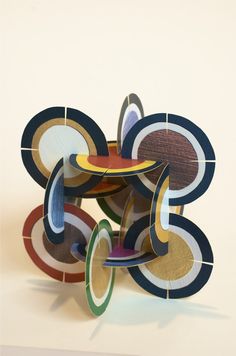 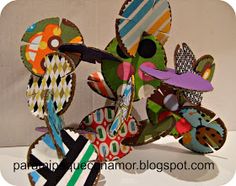 